NEWS RELEASEFor Statewide Distribution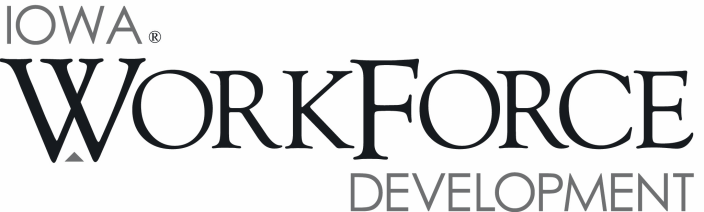 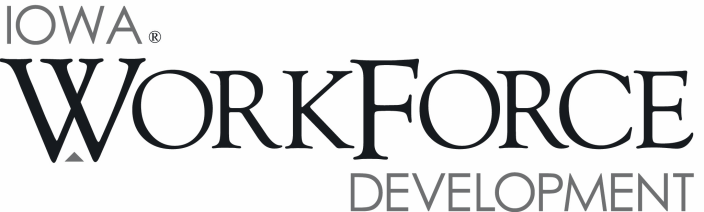 For Release: 9:00 a.m.Date:  August 21, 2015Contact: Ed Wallace (515) 281-5082